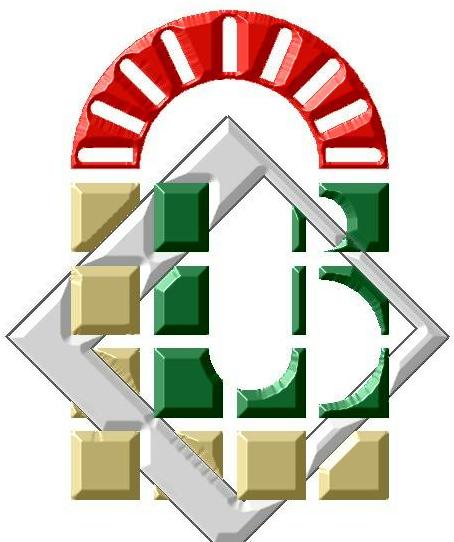 مناقشة التأهيل الجامعي                                  سيناقش ملف التأهيل الجامعي للدكتور(ة) :            الاسم :  كمال                             اللقب :جغروريقسم العلوم الاجتماعية                         شعبة علم الإجتماع                وذلك يوم: الأربعاء  23/12/2020 في الساعة: 09:00 صباحا بـــ : قاعة المناقشات بكلية العلوم الإنسانية والاجتماعية .أمام لجنة المناقشة المكونة من : الصفةالجامعةالرتبةالاسم واللقبالرقمرئيسابسكرةأستاذزمام نور الدين01مناقشابسكرةأستاذ محاضر(أ)شين سعيدة02مناقشاورقلةأستاذ محاضر(أ)بوزغاية باية  03مدعوامدعوامدعوابسكرةبسكرةالجلفةأستاذ محاضر(أ)أستاذ محاضر(أ)أستاذ محاضر(أ)كمال بوغديريكلثوم مسعوديحمودة سعيدة040506